Број: 01-50/18	Датум: 13.02.2018. годинеНа основу члана 64. став 1. тачка б), члана 70. ст. 1, 3. и 6. Закона о јавним набавкама (“Службени гласник БиХ”, број: 39/14), члана 72. Закона о високом образовању („Службени гласник РС“ број: 73/10, 104/11, 84/12, 108/13 и 44/15), члана 65. Статута Универзитета у Источном Сарајеву, и члана 20. Правилника о јавним набавкама Универзитета у Источном Сарајеву (Број: 01-УО-II-25-1-40/15), на препоруку Комисије за јавну набавку, декан  Економског  факултета Брчко Универзитета у Источном Сарајеву донио јеОДЛУКУо избору најповољнијег понуђачаЧлан 1.Прихвата се Препорука комисије у Отвореном поступку за јавну набавку „Набавка горива“ за потребе Економског факултета, и уговор о испоруци роба додјељује се понуђачу ДOO „МБ РАДИЋ“ Брчко, према условима из понуде број:03/18, од 05.02.2018. године (број протокола уговорног органа 02/1-36/18, од  05.02.2018. године), за понуђену цијену од 6.972,00 КМ без ПДВ-а, односно 8.157,24 КМ са ПДВ-ом.Члан 2.Понуђач којем се додјељује Уговор дужан је доставити документе из члана 45. став (2) тачке од а) до д) Закона о јавним набавкама БиХ, наведене у  тачки 13. Тендерске документације бр. 1323-1-1-4_18,  у року од 3 (три ) дана од дана пријема Одлуке о избору најповољнијег понуђача.Члан 3.         Ова одлука објавиће се на веб-страници уговорног органа (www.ues.rs.ba) истовремено са упућивањем понуђачу који је учествовао у поступку јавне набавке, у складу са чланом 70. став 6. Закона о јавним набавкама БиХ.Члан 4.Ова одлука ступа на снагу даном доношења и доставља се понуђачу који је учествовао у поступку јавне набавке, у складу са чланом 71. став 2. Закона о јавним набавкама.ОбразложењеПоступак јавне набавке покренут је Одлуком о покретању поступка јавне набавке број: 01-559-1/17, од 20.12.2017. године.Јавна набавка је спроведена путем Отвореног  поступка.Процијењена вриједност јавне набавке без ПДВ-а је 6.495,72 КМ.     Предвиђено је закључивање оквирног споразума.Обавјештење о набавци број: 1323-1-1-4-3-16/18  је објављено на Порталу јавних набавки дана 16.1.2018. године у  13: 37 часова. Комисија за јавну набавку именована је Одлуком број: 01-559-2/17, од 20.12.2017. године.Комисија за јавну набавку доставила је дана 12.02.2018. године Извјештај о раду комисије заједно са препоруком и Записник о оцјени понуда, у поступку јавне набавке „Набавка горива“ за потребе Економског факултета.У поступку по Извјештају о раду је утврђено да је Комисија за јавну набавку благовремено и правилно извршила отварање понуда и оцјену приспјелих понуда, о чему је сачинила одговарајуће записнике, у којима је утврђено сљедеће:- да је укупан број пристиглих понуда: 1(једна) понуда; - да je благовремено запримљено 1 (једна) понуда;- да нема неблаговремено запримљених понуда;- да је понуда понуђача: ДOO „МБ РАДИЋ“ Брчко,   прихватљива.У поступку доношења ове одлуке, посебно су цијењене чињенице да је Комисија, правилно и потпуно, извршила оцјену квалификованости понуђача те оцјену приспјеле понуде, у складу са критеријима из тендерске документације.Надаље, у поступку оцјене проведеног поступка, Уговорни орган није нашао разлоге   неправилности, нити пропусте у раду који би евентуално били основ за неприхватање препоруке Комисије за набавку.У поступку је утврђено да је Комисија у свему правилно поступила те да је препорука за избор најповољнијег понуђача дата у складу са Законом о јавним набавкама БиХ, подзаконским и интерним актима и тендерским документом. Увидом у приложену документацију, неоспорно је да је изабрани понуђач најбоље оцијењен због најниже цијене, како слиједи:                 Назив понуђача                                        -                  Понуђена цијена без ПДВ-аДOO „МБ РАДИЋ“ Брчко                             -                               6.972,00 КМ Из наведених разлога, примјеном члана 64. став 1. тачка б) Закона о јавним набавкама, одлучено је као у члану 1. ове одлуке.ПОУКА О ПРАВНОМ ЛИЈЕКУПротив ове одлуке може се изјавити жалба најкасније у року од 10 (десет) дана од дана пријема ове одлуке.УНИВЕРЗИТЕТ У ИСТОЧНОМ САРАЈЕВУЕКОНОМСКИ ФАКУЛТЕТ БРЧКOСтудентска 1176100 БрчкоБосна и Херцеговина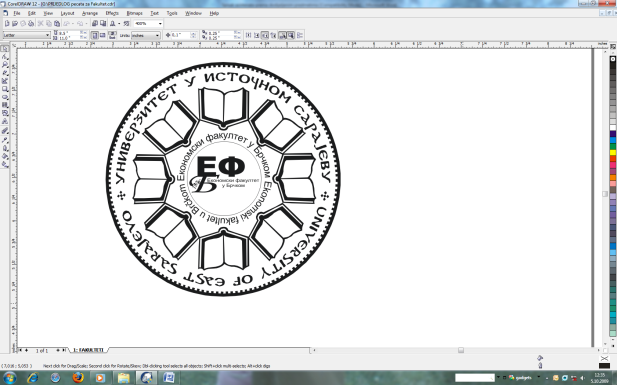 UNIVERZITET U ISTOČNOM SARAJEVUEKONOMSKI FAKULTET BRČKOStudentska 1176100 BrčkoBosna i Hercegovina  049/234-931,  049/234-942,   www.efbrcko.ba, @ sekretarijat.efbrcko@gmail.com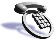 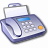 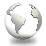   049/234-931,  049/234-942,   www.efbrcko.ba, @ sekretarijat.efbrcko@gmail.com  049/234-931,  049/234-942,   www.efbrcko.ba, @ sekretarijat.efbrcko@gmail.comДостављено:Д е к а нПонуђачу;Архива набавке;а/а.Доц. Др Срђан Лалић